ПРИКАЗ № ___-пг. Петропавловск – Камчатский	                 _________2018 годаВ целях реализации государственной программы Камчатского края «Развитие экономики и внешнеэкономической деятельности Камчатского края», утвержденной постановлением Правительства Камчатского края от 29.11.2013 № 521-ППРИКАЗЫВАЮ:Внести в приложение к приказу Агентства инвестиций и предпринимательства Камчатского края от 05.07.2017 № 73-п «Об утверждении Порядка предоставления субсидий субъектам малого и среднего предпринимательства на строительство тепличного комплекса» следующие изменения:1) пункт 13 части 5 изложить в следующей редакции:«Предусмотреть создание одного и более рабочих мест в течение первого календарного года после заключения договора о предоставлении субсидии в финансово-экономическом обосновании проекта по строительству тепличного комплекса;»2) в пункте 3 части 12 слова «(при отсутствии в заявке документов, содержащих данные сведения)» исключить;3) в абзаце втором части 17 заменить слово «календарных» на слово «рабочих»;4) часть 22 изложить в следующей редакции: «22. Обязательным условием предоставления субсидии, включаемым в договор о предоставлении субсидии и договоры (соглашения), заключенные в целях исполнения обязательств по договору о предоставлении субсидии, является согласие СМСП и лиц, являющихся поставщиками (подрядчиками, исполнителями) по договорам (соглашениям), заключенным в целях исполнения обязательств по договорам о предоставлении субсидий (за исключением государственных (муниципальных) унитарных предприятий, хозяйственных товариществ и обществ с участием публично-правовых образований в их уставных (складочных) капиталах, а также коммерческих организаций с участием таких товариществ и обществ в их уставных (складочных) капиталах), на осуществление Агентством и органами государственного финансового контроля проверок соблюдения СМСП условий, целей и порядка предоставления субсидии.»;5) дополнить частью 231 следующего содержания:«231.Обязательным условием предоставления субсидии, включаемым в договор о предоставлении субсидии, является создание одного и более рабочих мест в результате строительства тепличного комплекса в течение первого календарного года после даты заключения договора о предоставлении субсидии, с сохранением созданных(ого) рабочих(его) мест(а) в течение действия договора о предоставлении субсидии.»;6) в пункте 2 части 24 заменить слова «исполнение показателя» на слова «исполнении обязательства», заменить слова «пунктом 13 части 5» на слова «частью 231»;7) дополнить частью 261 следующего содержания:«261. Отчет о целевом использовании средств субсидии предоставляется в Агентство через Центр. Срок предоставления и форма отчета о целевом использовании средств субсидии устанавливаются договором о предоставлении субсидии.»;8) пункт 3 части 28 исключить;9) в части 29 слово «соглашении» заменить на слово «договоре»;10) в приложении 1 к Порядку предоставления субсидий субъектам малого и среднего предпринимательства на строительство тепличного комплекса: часть 4 исключить;   заменить нумерацию частей с 5 по 8 на нумерацию с 4 по 7;11) в приложение 3 к Порядку предоставления субсидий субъектам малого и среднего предпринимательства на строительство тепличного комплекса:часть 7 исключить;   заменить нумерацию частей с 8 по 11 на нумерацию с 7 по 10.2. Разместить настоящий приказ на официальном сайте исполнительных органов государственной власти Камчатского края в сети Интернет: www.kamgov.ru.3. Опубликовать настоящий приказ в официальном печатном издании Губернатора и Правительства Камчатского края «Официальные ведомости».4. Настоящий приказ вступает в силу через 10 дней после дня его официального опубликования. И.о. руководителя                                                                              Д.А. Профатилов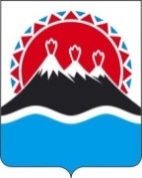 АГЕНТСТВО ИНВЕСТИЦИЙ И ПРЕДПРИНИМАТЕЛЬСТВА КАМЧАТСКОГО КРАЯО внесении изменений в приложение к приказу Агентства инвестиций и предпринимательства Камчатского края от 05.07.2017 № 73-п «Об утверждении Порядка предоставления субсидий субъектам малого и среднего предпринимательства на строительство тепличного комплекса»